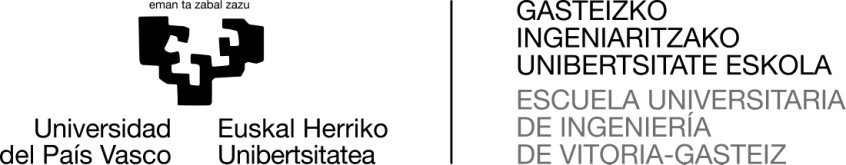 ANEXO IVINFORME FINAL DEL INSTRUCTOR O INSTRUCTORAI. DATOS GENERALESII. DESCRIPCIÓN DE LA ACTIVIDAD DESARROLLADAIII. ACTIVIDADES O TAREAS DESARROLLADASIV. VALORACIÓN DEL INSTRUCTOR o INSTRUCTORA: Fecha:      Firma y sello del instructor o instructora:Nombre y apellidos del instructor o instructoraEntidad colaboradora/EmpresaNombre y apellidos del alumno o alumnaDepartamento de la empresa en el que se desarrollaFechas de realización del periodo de prácticasNº total de de horasBreve descripción de la actividadDescripción de tareas desarrolladas 1.       2.       3.       PARÁMETROS A VALORAR(Valoración del 1 al 5, donde 5 es excelente y 1 mal)12345Adecuación de la persona a la prácticaCapacidad de trabajoCapacidad de aprendizajeCapacidad para trabajar en equipoCapacidad de adaptación a cambiosReceptividad a las críticasCreatividad e iniciativaImplicación personal y motivaciónCalidad del trabajo realizadoVALORACIÓN GLOBAL DE LA PRÁCTICA12345VALORACIÓN GLOBAL DE LA PRÁCTICA¿Recomendaría la contratación de la persona que ha realizado la práctica?SI      NO SI      NO SI      NO SI      NO SI      NO 